МУНИЦИПАЛЬНОЕ БЮДЖЕТНОЕ ОБЩЕОБРАЗОВАТЕЛЬНОЕ УЧРЕЖДЕНИЕ«ТОГУРСКАЯ СРЕДНЯЯ ОБЩЕОБРАЗОВАТЕЛЬНАЯ ШКОЛА ИМЕНИ ГЕРОЯ РОССИИ СЕРГЕЯ ВЛАДИМИРОВИЧА МАСЛОВА»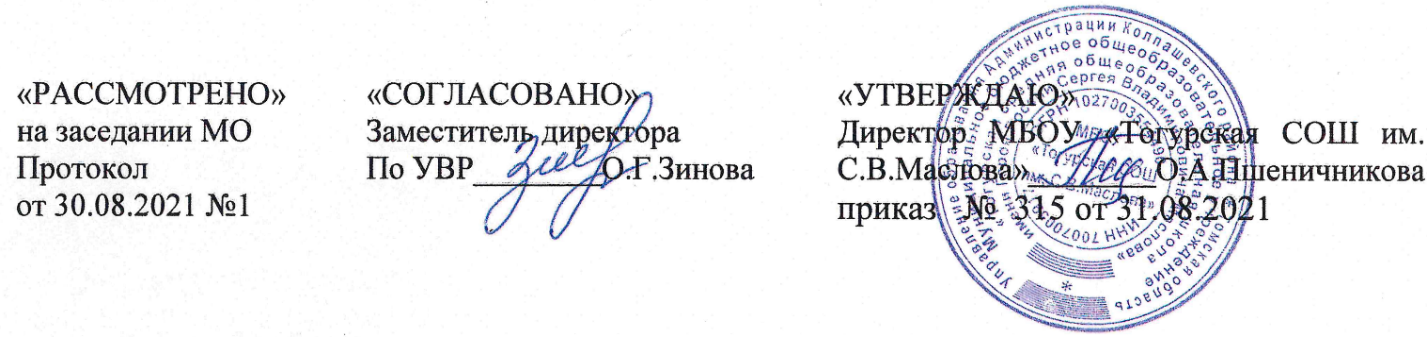 РАБОЧАЯ  ПРОГРАММАпо учебному предмету «Основы психологии»(УНИВЕРСАЛЬНЫЙ, ГУМАНИТАРНЫЙ ПРОФИЛЬ)Уровень образования: (среднее общее)10А, 10В классыСрок реализации: 1 годСоставители: Шашенко Влада Борисовнапедагог-психолог, первой квалификационной категориис. Тогур	                  2021 год	ПОЯСНИТЕЛЬНАЯЗАПИСКАРабочаяпрограммаэлективногокурса«Основы психологии»дляобучающихся10-х классовФедеральногогосударственногообразовательногостандартасреднегообщего образованияПримернойосновнойобразовательнойпрограммысреднегообщегообразованияОсновной образовательной программы среднего общего образования МБОУ «Тогурская СОШ им. С.В. Маслова»Целикурса:Формированиепсихолого-педагогическихусловийдляповышенияуровнясоциально-психологическойадаптацииучащихся;Актуализацияпроцессаличностногоипрофессиональногосамоопределения,включающего в себя получение знаний о себе (представление о трех компонентах «Я -образа»:когнитивном,эмоционально-оценочном,поведенческом)имирепрофессий;Задачикурса:повышение	психологической	компетентности	учащихся	за	счет	развития	уровнясамосознания,выработкисобственногомировозрения,определенияпозициивжизни;формированиеадекватногооцениваниясебявситуациивзаимодействиясдругимилюдьми;развитиенавыковволевойиэмоциональнойсаморегуляции;формированиегибкости,каккачестваличности;развитиеуучащихсяготовностивыбиратьвариантсвоегопрофессиональногобудущего.Количествоучебныхчасов:Наизучениекурса«Основы психологии»в10-классахотводится34часаучебноговремени.Срокреализациирабочейучебнойпрограммы –1годПЛАНИРУЕМЫЕРЕЗУЛЬТАТЫОСВОЕНИЯУЧЕБНОГОПРЕДМЕТАПланируемыеличностныерезультатыосвоениякурса«Основы психологии»Личностныерезультатывсфереотношенийобучающихсяксебе,ксвоемуздоровью,кпознаниюсебя:ориентацияобучающихсянадостижениеличногосчастья,реализациюпозитивныхжизненныхперспектив,инициативность,креативность,готовностьиспособностькличностномусамоопределению,способностьставитьцелиистроитьжизненныепланы;готовность и способность обеспечить себе и своим близким достойную жизнь в процессесамостоятельной,творческой и ответственнойдеятельности;готовностьиспособностьобучающихсякотстаиваниюличногодостоинства,собственного мнения, готовность и способность вырабатывать собственную позицию поотношению к общественно-политическим событиям прошлого и настоящего на основеосознанияиосмысленияистории,духовных ценностейидостиженийнашейстраны;готовностьиспособностьобучающихсяксаморазвитиюисамовоспитаниювсоответствиисобщечеловеческимиценностямииидеаламигражданскогообщества,потребностьвфизическомсамосовершенствовании,занятияхспортивно-оздоровительнойдеятельностью;принятиеиреализацияценностейздоровогоибезопасногообразажизни,бережное,ответственноеикомпетентноеотношениексобственномуфизическомуипсихологическомуздоровью;неприятиевредныхпривычек:курения, употребленияалкоголя,наркотиков.Личностные результаты в сфере отношений обучающихся к России как к Родине(Отечеству):российская идентичность, способность к осознанию российской идентичности в поликультурномсоциуме,чувствопричастностикисторико-культурнойобщностироссийского народа и судьбе России, патриотизм, готовность к служению Отечеству, егозащите;уважение к своему народу, чувство ответственности перед Родиной, гордости за свойкрай,своюРодину,прошлоеинастоящеемногонациональногонародаРоссии,уважениекгосударственнымсимволам(герб, флаг,гимн);формированиеуважениякрусскомуязыкукакгосударственномуязыкуРоссийскойФедерации,являющемусяосновойроссийскойидентичностииглавнымфакторомнациональногосамоопределения;воспитание уважения к культуре, языкам, традициям и обычаям народов, проживающих вРоссийскойФедерации.Личностные результаты в сфере отношений обучающихся к закону, государству икгражданскомуобществу:гражданственность, гражданская позиция активного и ответственного члена российскогообщества,осознающегосвоиконституционныеправаиобязанности,уважающегозакониправопорядок,осознаннопринимающеготрадиционныенациональныеиобщечеловеческие гуманистические и демократические ценности, готового к участию вобщественнойжизни;признание неотчуждаемости основных прав и свобод человека, которые принадлежаткаждомуотрождения,готовностькосуществлениюсобственныхправисвободбезнарушенияправисвободдругихлиц,готовностьотстаиватьсобственныеправаисвободычеловекаигражданинасогласнообщепризнаннымпринципаминормаммеждународного права и в соответствии сКонституциейРоссийскойФедерации,правоваяи политическая грамотность;мировоззрение, соответствующее современному уровню развития науки и общественнойпрактики,основанноенадиалогекультур,атакжеразличныхформобщественногосознания,осознаниесвоегоместавполикультурноммире;интериоризацияценностейдемократииисоциальнойсолидарности,готовностькдоговорномурегулированиюотношенийвгруппеили социальнойорганизации;готовностьобучающихсякконструктивномуучастиювпринятиирешений,затрагивающих их права и интересы, в том числе в различных формах общественнойсамоорганизации,самоуправления,общественнозначимойдеятельности;приверженность идеям интернационализма, дружбы, равенства, взаимопомощи народов;воспитание уважительного отношения к национальному достоинству людей, их чувствам,религиозным убеждениям;готовностьобучающихсяпротивостоятьидеологииэкстремизма,национализма,ксенофобии;коррупции;дискриминациипосоциальным,религиозным,расовым,национальнымпризнаками другимнегативнымсоциальнымявлениям.Личностныерезультатывсфереотношенийобучающихсясокружающимилюдьми:нравственное сознание и поведение на основе усвоения общечеловеческих ценностей,толерантного сознания и поведения в поликультурном мире, готовности и способностивести диалог с другими людьми, достигать в нем взаимопонимания, находить общие целиисотрудничать для ихдостижения;принятиегуманистическихценностей,осознанное,уважительноеидоброжелательноеотношениек другомучеловеку,егомнению, мировоззрению;способность к сопереживанию и формирование позитивного отношения к людям, в томчислеклицамсограниченнымивозможностямиздоровьяиинвалидам;бережное,ответственное и компетентное отношение к физическому и психологическому здоровьюдругихлюдей,умениеоказыватьпервую помощь;формирование выраженной в поведении нравственной позиции, в том числе способностик сознательному выбору добра, нравственного сознания и поведения на основе усвоенияобщечеловеческихценностейинравственныхчувств(чести,долга,справедливости,милосердияи дружелюбия);развитиекомпетенцийсотрудничествасосверстниками,детьмимладшеговозраста,взрослымивобразовательной,общественнополезной,учебно-исследовательской,проектнойи другихвидахдеятельности.Личностные результаты в сфере отношений обучающихся к окружающему миру,живойприроде, художественной культуре:мировоззрение,соответствующеесовременномууровнюразвитиянауки,значимостинауки,готовностькнаучно-техническомутворчеству,владениедостовернойинформацией о передовых достижениях и открытиях мировой и отечественной науки,заинтересованностьвнаучных знанияхобустройствемираиобщества;готовность и способность к образованию, в том числе самообразованию, на протяжениивсейжизни;сознательноеотношениекнепрерывномуобразованиюкакусловиюуспешнойпрофессиональнойи общественнойдеятельности;экологическая культура, бережное отношения к родной земле, природным богатствамРоссии и мира; понимание влияния социально-экономических процессов на состояниеприроднойисоциальнойсреды,ответственностьзасостояниеприродныхресурсов;умения и навыки разумного природопользования, нетерпимое отношение к действиям,приносящимвредэкологии;приобретениеопытаэколого-направленнойдеятельности;эстетическое отношения к миру, готовность к эстетическому обустройству собственногобыта.Личностные результаты в сфере отношений обучающихся к семье и родителям, втомчислеподготовкак семейной жизни:ответственное отношение к созданию семьи на основе осознанного принятия ценностейсемейнойжизни;положительный образ семьи, родительства (отцовства и материнства), интериоризациятрадиционныхсемейныхценностей.Личностныерезультатывсфереотношенияобучающихсяктруду,всфересоциально-экономическихотношений:уважениековсемформамсобственности,готовностькзащитесвоейсобственности,осознанныйвыборбудущейпрофессиикакпутьиспособреализациисобственныхжизненныхпланов;готовность обучающихся к трудовой профессиональной деятельности как к возможностиучастияврешенииличных,общественных,государственных,общенациональныхпроблем;потребностьтрудиться,уважениектрудуилюдямтруда,трудовымдостижениям,добросовестное,ответственноеитворческоеотношениекразнымвидамтрудовойдеятельности;готовностьксамообслуживанию,включаяобучениеивыполнениедомашнихобязанностей.Личностныерезультатывсферефизического,психологического,социальногоиакадемическогоблагополучия обучающихся:физическое, эмоционально-психологическое, социальное благополучие обучающихся вжизниобразовательнойорганизации,ощущениедетьмибезопасностиипсихологическогокомфорта, информационнойбезопасности.Метапредметныерезультатыосвоениякурса«Психология»представленытремягруппамиуниверсальныхучебных действий (УУД).Регулятивные универсальные учебные действияВыпускникнаучится:самостоятельно определять цели, задавать параметры и критерии, по которым можноопределить,чтоцель достигнута;оцениватьвозможныепоследствиядостиженияпоставленнойцеливдеятельности,собственной жизни и жизни окружающих людей, основываясь на соображениях этики иморали;ставитьиформулироватьсобственныезадачивобразовательнойдеятельностиижизненныхситуациях;оцениватьресурсы,втомчислевремяидругиенематериальныересурсы,необходимыедлядостиженияпоставленнойцели;выбиратьпутьдостиженияцели, планироватьрешение поставленных задач,оптимизируяматериальныеи нематериальныезатраты;организовыватьэффективныйпоискресурсов,необходимыхдлядостиженияпоставленнойцели;сопоставлятьполученныйрезультатдеятельностиспоставленнойзаранеецелью.Познавательные универсальные учебные действияВыпускникнаучится:искатьинаходитьобобщенныеспособырешениязадач,втомчисле,осуществлятьразвернутыйинформационныйпоискиставитьнаегоосновеновые(учебныеипознавательные)задачи;критическиоцениватьиинтерпретироватьинформациюсразныхпозиций,распознаватьификсировать противоречиявинформационных источниках;использоватьразличныемодельно-схематическиесредствадляпредставлениясущественныхсвязейиотношений,атакжепротиворечий,выявленныхвинформационныхисточниках;находитьиприводитькритическиеаргументывотношениидействийисужденийдругого;спокойноиразумноотноситьсяккритическимзамечаниямвотношениисобственногосуждения,рассматриватьихкакресурс собственного развития;выходитьзарамкиучебногопредметаиосуществлятьцеленаправленныйпоисквозможностейдля широкогопереносасредствиспособов действия;выстраивать индивидуальную образовательнуютраекторию,учитывая ограничения состороныдругихучастников иресурсныеограничения;менятьи удерживатьразныепозициивпознавательнойдеятельности.Коммуникативные универсальные учебные действияВыпускникнаучится:осуществлять деловую коммуникацию как со сверстниками, так и со взрослыми (каквнутри образовательной организации, так и за ее пределами), подбирать партнеров дляделовой коммуникации исходя из соображений результативности взаимодействия, а неличныхсимпатий;при осуществлении групповой работы быть как руководителем, так и членом команды вразныхролях (генераторидей,критик,исполнитель,выступающий,экспертит.д.);координироватьивыполнятьработувусловияхреального,виртуальногоикомбинированноговзаимодействия;развернуто, логично и точно излагать свою точку зрения с использованием адекватных(устных и письменных)языковыхсредств;распознавать конфликтогенные ситуации и предотвращать конфликты до их активнойфазы,выстраиватьделовуюиобразовательнуюкоммуникацию,избегаяличностныхоценочныхсуждений.Предметныерезультатыосвоениявыпускникамисреднейшколысодержанияпрограммыпо курсу«Основы психологии»:Выпускникнаучится:объяснятьсущностьновыхпонятий:психология,психика,познавательныепроцессы,психическиесостояния и ихрегуляция;определять,чтоизучаетпсихология;анализироватьпознавательныепроцессы(ощущения,представления,внимание,память,мышление,речь, воображение,воля,эмоции);описывать адаптивные и функциональные состояния человека и их влияние на различныевидычеловеческой деятельности;характеризовать	процессы	эмоционального	стресса	и	регуляции	эмоциональныхсостоянийВыпускникполучитвозможностьнаучиться:обосновыватьсобственнуюпозициюприанализесоциально-психологическихявлений;применятьзнанияопсихическихпроцессахиобадаптивныхвозможностяхорганизмадлядостиженияуспешности вобучении и вжизни;владетьспособамивзаимодействияличностиисоциума;приемамисаморегуляции,навыкамипреодолениянегативныхэмоциональныхсостояний;владетьнавыкамиэффективногообщения,приемамисамопознанияисаморегуляции;проводитьсамодиагностикупознавательныхпроцессов,эмоционально-волевойсферы,определятьсвои способности;применятьтехникидляразвитияпсихическихпроцессов,позитивногомышленияирегуляцииэмоциональныхсостояний.СОДЕРЖАНИЕУЧЕБНОГОКУРСА10 класс(34часа)Введениевпредмет-2ч.Целиизадачикурса.Содержание,спецификазанятийпопсихологическимосновам.Мотивацияучащихсянасамопознаниеинапроцессосмысления.Психикаимозг.Основные направления в психологии-3 ч.Познавательныепроцессы –8 ч.Видыпознавательныхпроцессов.Ощущения.Восприятия.Представление.Общееместо и роль познавательных психических процессов в жизни человека. Общее понятие обощущении.Ощущениекакчувственноеотображениеотдельныхсвойствпредметов.Физиологические механизмы ощущения. Понятие об анализаторах. Виды ощущений. Основныесвойства и характеристики ощущений. Характеристика основных видов ощущений. Общаяхарактеристика восприятия. Понятие о восприятии. Взаимосвязь ощущения и восприятия.Восприятие как целостное отражение предметов. Основные свойства и виды восприятия.Соотношение объекта и фона. Условия выделения предмета из фона. Легкость выделенияпредмета из фона. Взаимоотношение целого и части в восприятии. Восприятие пространства.Восприятиедвиженияивремени.Определениепредставленияиегоосновныехарактеристики. Представление как психический процесс отражения предметов или явлений,невоспринимаемыхвданныймомент.Видыпредставлений.Характеристикиотдельныхвидовпредставлений.Память.Определениеиобщаяхарактеристикапамяти.Памятькакпсихическийпроцесс.Основныемеханизмыпамяти:запечатление,сохранение,узнаваниеивоспроизведение.Основныевидыпамяти.Классификацияотдельныхвидовпамяти:похарактеру психической активности, но характеру целей деятельности, по продолжительностизакрепленияисохраненияматериала.ЗаконзабыванияЭббингауза.Индивидуальныеособенностипамятииееразвитие.Особенностиразвития памятившкольныегоды.Воображение.Общаяхарактеристикавоображенияиегорольвпсихическойдеятельности. Воображение как процесс преобразования представлений. Виды воображения.Индивидуальные особенности воображения и его развитие. Основные типы воображения.Воображениеи творчество.Мышление иречь. Основные характеристикимышления. Взаимосвязьмышления иречи. Процесс выражения мысли словами по Л. С. Выготскому. Классификация мышления:теоретическое,практическое.Особенностиосновныхтиповмышления-понятийного,образного, наглядно-образного, наглядно-действенного. Умозаключение как высшая формамышления.Понятиеобинтеллекте.Основныевидыумственныхопераций.Развитиемышления.Внимание.Понятиеовнимании.Вниманиекакпсихическийфеномен.Основныехарактеристикивнимания.Вниманиеисознание.Основныесвойствавнимания.Методыизучения устойчивости, концентрации и распределения внимания. Переключаемость и объемвнимания.Отвлекаемостьиеефизиологическиеосновы.Развитиевнимания.Воля.Общаяхарактеристикаволевыхдействий.Волякакпроцесссознательногорегулированияповедения.Произвольныеинепроизвольныедвижения.Характеристикиволевыхдействий.Связьволиичувств.Волевыекачествачеловекаиихразвитие.Самоконтрольи самооценка.Эмоции.Видыэмоцийиихобщаяхарактеристика.Чувственныйтонощущения.Соотношение понятий «эмоции» и «чувства». Основные характеристики эмоций. Основныевидыэмоций.Классификацияэмоций.Высшиечувства.Основныехарактеристикинастроений. Развитие эмоций и их значение в жизни человека. Индивидуальные различия вэмоциональныхпроявлениях.Заключительноезанятиепотеме:Психическиепроцессы». Тестоваяработа.Психологияобщения-11ч.Общение.Структураисредстваобщения.Введение понятия «общение». Стороны общения (информативная, коммуникативная,интерактивная). Видыобщения. Невербальное и вербальное общение. Функции общения(функцияэмоциональногообщения,функцияпобуждения,функцияинформирования).Практическиеупражнения: «Общительныйлия?»,«Зеркало»,«Эстафетнаяпалочка».Общениеиконфликт.Основныестилиобщения(конвенциальный,примитивный,манипулятивный,актуализирующий, духовный). Основные стратегии поведения в процессе взаимодействия(избегание,противодействие,сотрудничество, компромисс,уступчивость).Практическоезанятиепотеме:«Общениеиконфликт».Медиация.Понятие медиация. Разрешение конфликта - стратегия сотрудничества. Диагностикаведущегостиляповедения вконфликте(тестТомаса).Вербальныеиневербальныесредстваобщения.Работа с «психологическим атласом проявлений человеческого тела». Что «говорят»позыижестысобеседника.Открытыеизакрытыепозы.Практическиеупражненияна«чтение»языкажестов.Техникиэффективногообщения.Основнойпорядоквыслушивания(ОПВ).Открытые,закрытыевопросы.Техникиэффективногообщения:самораскрытие,отражениечувств,отражениезначения,фокусировка, пересказ, поддержка, обратная связь, резюме. Практические упражнения наотработкутехник эффективного общения.КаналыполученияипереработкиинформацииКаналыполученияипереработкиинформации.Различияканаловполученияипереработкиинформации.Аудиалы,визуалы,кинестетики(сенсорнаятипология).Необходимость учета ведущих каналов при общении, обучении. Практические упражнениянаопределениесобственноговедущегоканалаполученияипереработкиинформации.Видыобщения.Межличностноепространство.Этикет.Дистанции при общении: интимная, личная, социальная (общественная), формальная,публичная (открытая). Значение правильного выбора дистанции для эффективного общения.Влияниекультурыразныхнародовнавыбордистанцииприобщении.Практическиеупражнениянаопределениесвоейнаиболее«удобной»дистанцииприобщении.Барьерывобщении.Приемырасположенияксебе.Определение личных качеств, важных для общения. Мини - сочинение «Я и общение».Практическиеупражнения:«Списоккачеств»,«Чемодан».Врезультатеизучениятемыучащиеся должны понимать психологические причины возникновения проблем во времякоммуникации,условия имеры по ихпредупреждению.Заключительноезанятиепотеме:«Психологияобщения».Тестоваяработа.Психическиесостоянияиихрегуляция–8ч.Адаптациячеловекаифункциональноесостояниеорганизма.Понятиеобадаптациичеловека. Особенности взаимодействия человека с окружающей средой. Понятие гомеостаза.Определениеадаптации.Уровниадаптации:физиологический,психический,социальный.Общеепредставлениеофункциональномсостоянииорганизма.Понятиепсихическогосостояния.Характеристикасостоянийорганизмаипсихики.Типичныефункциональныесостояния. Сон. Стресс и его стадии. Типология стресса. Общие черты психического стресса.Стресскакнеспецифическаяреакцияорганизма.ОсновныестадиистрессапоГ.Селье.Классификацияпсихическогостресса.Условиявозникновенияинформационногостресса.Особенностипроявленияэмоциональногостресса.Классификациятревоги.Индивидуальныеособенностиипроявлениястресса.Регуляцияэмоциональныхсостояний.Функциипсихологическойзащитыиклассификациявидовпсихологическойзащиты.Рольфрустрациивформированиистрессовыхсостояний.Потребностииихрольвразвитиистресса.Эмоциональныйинтеллект.  Приемы  развития  навыка  позитивного  мышления.Обобщениезнаний–2 часаГодоваятестоваяработа.АнализгодовойтестовойработыТематическое планирование учебного предметаКАЛЕНДАРНО-ТЕМАТИЧЕСКОЕ ПЛАНИРОВАНИЕ НА 2021-2022 УЧ.Г.Учитель:Шашенко Влада БорисовнаКласс: 10 А, 10 ВПредмет: Основы психологииУМК: -По программе: 34 часаЗапланировано: 34 часаПричина расхождения количества часов.№Разделыитемы   Кол-вочасовВведениевпсихологиюВведениевпсихологию1Психологиякакнаука12Методы психологии1Основные направления в психологииОсновные направления в психологииОсновные направления в психологии3Общая характеристика гештальтпсихологии14Общая характеристика бихевиоризма15Общая характеристика психоанализа1ПсихическиепроцессыПсихическиепроцессы6Ощущение.Восприятие.Представление17Память18Воображение19Мышлениеиречь110Внимание111Воля112Эмоции113Заключительноезанятиепотеме:Психическиепроцессы».Тестоваяработа1Психология общенияПсихология общенияПсихология общения14Общение.Структураисредстваобщения.215Общениеиконфликт.116Практическоезанятиепотеме:«Общениеиконфликт».Медиация.117Вербальныеиневербальныесредстваобщения.118Техникиэффективногообщения.119Каналыполученияипереработкиинформации.120Видыобщения.Межличностноепространство.Этикет.121Барьерывобщении.  Приемырасположенияксебе.222Заключительноезанятиепотеме:«Психологияобщения».Тестоваяработа.1Психическиесостоянияиих регуляцияПсихическиесостоянияиих регуляция23Адаптациячеловекаифункциональноесостояниеорганизма224Эмоциональныйстрессирегуляцияэмоциональныхсостояний225Эмоциональныйинтеллект.Приемыразвитиянавыкапозитивногомышления226Годоваятестоваяработа127Анализгодовойтестовойработы128Резерв129Резерв1Итого:34№урока по программе№урока по плануДатапо плануДатапо плануКоррекция/Дата по фактуКоррекция/Дата по фактуКоррекция/Дата по фактуКоррекция/Дата по фактуТема урока 
№урока по плануДатапо плануДатапо плануКоррекция/Дата по фактуКоррекция/Дата по фактуКоррекция/Дата по фактуКоррекция/Дата по фактуТема урока 
10А10В10А10В10ВВведение в психологиюВведение в психологиюВведение в психологиюВведение в психологиюВведение в психологиюВведение в психологиюВведение в психологиюВведение в психологиюВведение в психологию1.Психологиякакнаука2.Методы психологииОсновные направления в психологииОсновные направления в психологииОсновные направления в психологииОсновные направления в психологииОсновные направления в психологииОсновные направления в психологииОсновные направления в психологииОсновные направления в психологииОсновные направления в психологии3.Общая характеристика гештальтпсихологии4.Общая характеристика бихевиоризма5.Общая характеристика психоанализаПсихическиепроцессыПсихическиепроцессыПсихическиепроцессыПсихическиепроцессыПсихическиепроцессыПсихическиепроцессыПсихическиепроцессыПсихическиепроцессыПсихическиепроцессы6.Ощущение. Восприятие. Представление7.Память8.Воображение9.Мышление и речь10.Внимание11.Воля12.Эмоции13.Заключительное занятие по теме: Психические процессы. Тестовая работаПсихология общенияПсихология общенияПсихология общенияПсихология общенияПсихология общенияПсихология общенияПсихология общенияПсихология общенияПсихология общения14.Общение.Структураисредстваобщения.15.Общение.Структураисредстваобщения.16.Общениеиконфликт.17.Практическоезанятиепотеме:«Общениеиконфликт».Медиация.18.Вербальныеиневербальныесредстваобщения.19.Техникиэффективногообщения.20.Каналыполученияипереработкиинформации.21.Видыобщения.Межличностноепространство.Этикет.22.Барьерывобщении.  Приемырасположенияксебе.23.Барьеры в общении.  Приемы расположения ксебе.24.Заключительноезанятиепотеме:«Психологияобщения».Тестоваяработа.Психические состояния и их регуляцияПсихические состояния и их регуляцияПсихические состояния и их регуляцияПсихические состояния и их регуляцияПсихические состояния и их регуляцияПсихические состояния и их регуляцияПсихические состояния и их регуляцияПсихические состояния и их регуляцияПсихические состояния и их регуляция25.Адаптациячеловекаифункциональноесостояниеорганизма26.Адаптация человека и функциональноесостояние организма27.Эмоциональныйстрессирегуляцияэмоциональныхсостояний28.Эмоциональный стресс и регуляцияэмоциональных состояний29.Эмоциональныйинтеллект.Приемыразвитиянавыкапозитивногомышления30.Эмоциональный интеллект. Приемы развитиянавыка позитивного мышления31.Годовая тестовая работа32.Анализгодовойтестовойработы33.Резерв34.Резерв